	Community Advisory Committees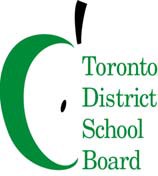 To: Members of the Inner City Community Advisory Committee (ICCAC)
Committee Name: ICCAC
Date: May 18, 2023
Time: 6:00 p.m. Virtual (link): https://tdsb-ca.zoom.us/j/93338004186?pwd=eC93bEJIK1pYckRVREpxaDI2emZwZz09Committee Co-Chairs: Trustee Alexis Dawson, Ward 9; Omar Khan, ParentAGENDAFrom: Lynn Strangway, Executive Superintendent, Learning Centre 3Jack Nigro, Executive Superintendent, Learning Centre 4#ItemFacilitator/PresenterTimelineRecommendations
/Motions1Land AcknowledgementWelcome/IntroductionsOmar Khan6:00 p.m.2Approval of AgendaDeclaration of Possible Conflict of InterestOmar Khan6:05 p.m.3Timed ItemBusiness Arising from April 20 meetingLOI Scoring MotionMotions/RecommendationsOmar Khan6:10 p.m.Whereas the LOI Policy Review is beginning now;  Whereas to avoid undue harm where current MSIC schools have a program of choice;Therefore, be it resolved that those models that have a program of choice have their LOI scored separately from the Regular program to see if/where they fall on the LOI list in an effort to maintain services and support until the results of the LOI Policy Review are known.4Review and Approval of the Notes – April 20, 2023Omar Khan6:30 p.m.5Co-Chairs’ ReportTrustee de DovitiisOmar Khan6:35 p.m.6Presentation of 2023-2024 ICCAC Meeting DatesOmar Khan6:45 p.m.7CSW UpdateCommunity Support Workers6:50 p.m. 8Presentation on the Central Student Interest ProgramsDiana Panagiotopoulos, System Superintendent, Virtual Learning & Re-EngagementReiko Fuentes, Centrally Assigned Principal, Secondary Program and Admissions7:10 p.m.9Timed ItemMSIC UpdateKaren Murray, System Superintendent, Equity, Anti-Racism, Anti-Oppression and Early YearsStephanie Fearon, Coordinator, Model Schools for Inner Cities / Equity, Anti-Racism and Anti-Oppression7:30 p.m. 10Other BusinessNext Meeting:June 15, 2023, at 9:00 a.m. – VirtualOmar Khan7:55 p.m. 11AdjournmentOmar Khan8:00 p.m.